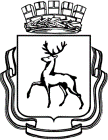 АДМИНИСТРАЦИЯ ГОРОДА НИЖНЕГО НОВГОРОДАДЕПАРТАМЕНТ ОБРАЗОВАНИЯМУНИЦИПАЛЬНОЕ БЮДЖЕТНОЕ общеобразовательное УЧРЕЖДЕние« Школа № 135»                               «Утверждаю»Директор МБОУ СОШ № 135____________Т.В.Коробкова«____»______________20___   г.                                                                        РАБОЧАЯ ПРОГРАММА по _________технологии__________________________________ (базовый уровень)                                                                   (название курса)______6______ классаПрограмма разработана на основе : Технология: Программы начального и основного общего образования. – М.: Вентана-Граф, 2008. – 192 с.УМК:  Технология . Обслуживающий труд : 6 класс: учебник для учащихся общеобразовательных учреждений /Ю.В.Крупская, О.А. Кожина, Н. В. Синица и др./  под редакцией В.Д. Симоненко, - 3-е изд., перераб. – М.: Вентана – Граф, 2011.- 208 с.: ил.Составитель:___Мишанова В. Г._____________________________________________2015/2016 учебный  годПОЯСНИТЕЛЬНАЯ ЗАПИСКАНормативные документы:Федеральный компонент государственного стандарта основного общего образования по технологии, утвержденный приказом Минобразования России «Об утверждении федерального компонента государственных стандартов начального общего, основного общего и среднего (полного) общего образования» от 5 марта 2004 г. № 1089 .Программа: «Технология. Трудовое обучение 1-4, 5-11 классы, Ю.Л. ХатунцевВ.Д.Симоненко; 2011; ОАО Издательство «Просвещение», Москва Цель и задачи учебного курсаосвоение технологических знаний, основ культуры созидательного труда, представлений о технологической культуре на основе включения учащихся в разнообразные виды трудовой деятельности по созданию личностно или общественно значимых изделий;овладение общетрудовыми и специальными умениями, необходимыми для поиска и использования технологической информации, проектирования и создания продуктов труда, ведения домашнего хозяйства, самостоятельного и осознанного определения своих жизненных и профессиональных планов; безопасными приемами труда;развитие познавательных интересов, технического мышления, пространственного воображения, интеллектуальных, творческих, коммуникативных и организаторских способностей;воспитание трудолюбия, бережливости, аккуратности, целеустремленности, предприимчивости, ответственности за результаты своей  деятельности; уважительного отношения к людям различных профессий и результатам их труда;получение опыта применения политехнических и технологических знаний и умений в самостоятельной практической деятельности.      Внесенные измененияВ связи с тем, что в школе проводится летняя сессия для учащихся 6х классов, которая длится 10 дней, количество часов сокращается до 64 часов.Учебно-методический комплектТехнология. Технологии ведения дома : 6 класс: учебник для учащихся общеобразовательных  организаций / Н. В. Синица, В. Д.  Симоненко. М.: Вентана-Граф, М. 2015Рабочая программа рассчитана на 68час.Общая характеристика учебного предмета «Технология». Обслуживающий труд.Основы материаловеденияЗнать: классификацию натуральных волокон,  свойства шерстяных и шелковых волокон и тканей, организацию рабочего места для ручных работ, подбор инструментов и материалов.Образование ткацких переплетений. Виды дефектов.Уметь: :определять вид ткани и их  свойства. Определять вид переплетения,выявлять дефекты, определять шерстяные и шелковые волокна с помощью реакции горения.       Основы машиноведенияЗнать:  регуляторы   швейной машины, строение иглы, последовательность   установки иглы, виды дефектов строчки, регулирование, профилактику, и уход за  швейной машиной. Виды соединительных швов, применение  их в изделиях.Уметь: проверять правильность установки иглы, подбирать иглу и  нитки по толщине, организовывать чистку и смазку швейной машины, выполнять машинные швы в зависимости от изделия с учётом ткани, иглы, ниток. Правила ТБ. Проектирование и изготовление швейного изделияЗнать:назначение различных швейных изделий; основные стили в одежде и современные направления моды; виды традиционных народных промыслов.  Правила измерения фигуры человека,  условные обозначения мерок для построения чертежа  основы ночной сорочки, особенности моделирования плечевых изделий; экономную раскладку выкройки на ткани, технологическую последовательность раскроя ткани, правила подготовки и проведения первой примерки, выявление и исправление дефектов изделия;Уметь:выбирать вид ткани для определенных типов швейных изделий, снимать мерки с фигуры человека; строить чертеж основы ночной сорочки, выбирать модель с учетом особенностей фигуры; выполнять художественное оформление швейного изделия; проводить примерку изделия; делать ВТО швейного изделия. Использовать приобретенные знания и умения в практической деятельности и повседневной жизни: для изготовления изделий из текстильных и поделочных материалов с использованием швейных машин, оборудования и приспособлений, приборов  влажно-тепловой и художественной обработки изделий и полуфабрикатов; выполнения различных видов художественного оформления изделий.   Декоративно- прикладное творчество.Знать: историю лоскутной техники и её виды, правила ТБ, правила раскроя деталей и соединения их, последовательность ВТО.Уметь: раскроить, детали по шаблонам, соединить их, подвести подкладку,сделать ВТО деталей и готового изделия. КулинарияЗнать: физиологию питания, минеральные вещества: макро- и микроэлементы, суточную норму человека.Меню на ужин, зерновые культуры, ассортимент продуктов из них; свойства молока и молочных продуктов, признаки  их доброкачественности; технологию приготовления блюд из них, сервировку стола к ужину.Правила термической обработки, способы подачи и оформлениея блюд к ужину,   способы заготовки продуктов, рецептуру приготовления варенья,   расчет нормы продуктов.Уметьвыбирать пищевые продукты для удовлетворения потребностей организма в белках, углеводах, жирах, витаминах; определять доброкачественность пищевых продуктов по внешним признакам; составлять меню ужина, выполнять механическую и тепловую обработку продуктов, соблюдать правила хранения пищевых продуктов, полуфабрикатов и готовых блюд; заготавливать на зиму фрукты.Использовать приобретенные знания и умения в практической деятельности и повседневной жизни для:приготовления и повышения качества, сокращения временных и энергетических затрат при обработке пищевых продуктов; консервирования и заготовки пищевых продуктов в домашних условиях; соблюдения правил этикета за столом; приготовления блюд по готовым рецептам, включая блюда национальной кухни; выпечки хлебобулочных и кондитерских изделий; сервировки стола и оформления приготовленных блюд.Интерьер жилого домаЗнать:характеристики основных функциональных зон в жилых помещениях;  композицию, виды освещения, оформление  окна, отделка пола, средства для мытья помещения.Уметь:выполнять  эскиз  оформления окна, планирован, зон. Пользоваться инструментами и приспособлениями для уборки.Использовать приобретенные знания и умения в практической деятельности и повседневной жизни для:выбора рациональных способов и средств ухода за одеждой и обувью; применения бытовых санитарно-гигиенические средств; применения средств индивидуальной защиты и гигиены.Содержание учебного предмета «Технология».Обслуживающий труд.Рабочая программа предусматривает освоение материала по следующим сквозным образовательным линиям:- распространение технологии современного производства;- культура, эстетика труда;- влияние технологических процессов на окружающую среду и здоровье человека.Кулинария 10 ч.Элементы материаловедения 4 чЭлементы машиноведения. Работа на швейной машине 4 ч.Проектирование и изготовление ночной сорочки 28 ч.Интерьер жилого дома 4 ч.Гигиена девушки. Косметика.2 ч.Уход за  одеждой. Ремонт одежды.4 ч.Рукоделие. Декоративно-прикладное творчество12ч.Кулинария.ПТБ при кулинарных работах. Физиология питания.Заготовка продуктов. Приготовление варения из яблок.Блюда из теста. Приготовление блиновОтварные макароны с сыром. Сервировка стола к ужину. Элементы этикета.Блюда из молочных продуктов. Приготовление сырников.Элементы материаловедения.Натуральные волокна животного происхождения. Свойства тканей из натурального шёлка.Свойства чистошерстяных тканей.Элементы машиноведения. Работа на швейной машине.Регуляторы универсальной швейной машины. Установка иглы. Чистка и смазка.Работа на швейной машине. Двойной шов. Расстрочной шов.Проектирование и  изготовление плечевого изделия на основе ночной сорочки.Снятие мерок для построения чертежа основы ночной сорочки.Построение чертежа основы ночной сорочки в масштабе 1:4.Построение чертежа основы ночной сорочки в натуральную величину.Моделирование блузки с цельнокроеным рукавом в масштабе 1:4.Моделирование  блузки на чертеже в натуральную величину.Изготовление выкройки блузки. Раскладка ее на ткани. Раскрой блузки    Подготовка деталей кроя к обработке.  Перевод   контура   выкройки.                                   Сметывание блузки. Первая примерка изделия. Исправление недочетов.Стачивание  боковых и плечевых швов.ВТО  боковых и плечевых швов.Обработка  горловины блузки.                   Обработка низа рукавов блузки.Обработка  сквозной застежки блузки.Вторая примерка изделия.Обработка низа блузки двойным подгибочным швом. Утюжка блузки.Интерьер жилого домаГостинная и зоны отдыха. Значение деталей в интерьере.Освещение жилого дома. Оформление окон.Гигиена девушкиУход за волосами, выбор причёски. Профессия парикмахер.Уход за одеждойУход за одеждой из шерстяных и шёлковых тканей. Пришивание фурнитуры.Технология переделки одежды.Рукоделие.  Декоративно- прикладное  творчествоШитьё из треугольников. Подбор ткани. Раскрой изделия из треугольников.Соединение элементов мозаики машинной строчкой.Оформление изнаночной стороны из треугольников.Ручная стёжка изделия в три слоя.Вязание на спицах-платочная, чулочная вязка.Критерии оценкиОценка деятельности учащихся осуществляется в конце каждого урока. Работы оцениваются по следующим критериям:•качество выполнения изучаемых на уроке приемов и операций и работы в целом;•степень самостоятельности в выполнении работы;•уровень творческой деятельности (репродуктивный, частично продуктивный, продуктивный), найденные продуктивные технические и технологические решения.Предпочтение следует отдавать качественной оценке деятельности каждого ребенка на уроке: его творческим находкам в процессе наблюдений, размышлений и самореализации.Нормы оценок выполнения обучаемыми практических работХарактеристика цифровой оценки (отметки)«5» ставится, если ученик выполнил работу в полном объеме с соблюдением необходимой последовательности, проявил организационно-трудовые умения (поддерживал чистоту рабочего места и порядок на столе, экономно расходовал материалы, работа аккуратная); изделие изготовлено с учетом установленных требований; - полностью соблюдались правила техники безопасности.«4» ставится, если работа выполнена не совсем аккуратно, измерения не достаточно точные, на рабочем месте нет должного порядка; изделие изготовлено с незначительными отклонениями; полностью соблюдались правила техники безопасности.«3» ставится, если работа выполнена правильно только наполовину, ученик неопрятно, неэкономно расходовал материал, не уложился в отведенное время, изделие изготовлено с нарушением отдельных требований;  не полностью соблюдались правила техники безопасности.«2» ставится, если   имеют место существенные недостатки в планировании труда и организации рабочего места; неправильно выполнялись многие приемы труда; самостоятельность в работе почти отсутствовала; изделие изготовлено со значительными нарушениями требований; не соблюдались многие правила техники безопасности.«1» ставится, если не планировался труд, неправильно организованно рабочее место; неправильно выполнились приемы труда; отсутствует самостоятельность в работе; изделие изготовлено с грубыми нарушениями требований; не соблюдались правила техники безопасности.Примерный характер оценок предполагает, что при их использовании следует учитывать цели контроля успеваемости, индивидуальные особенности школьников, содержание и характер труда.Нормы оценок теоретических знанийПри устном ответе обучаемый должен использовать «технический язык», правильно применять и произносить термины.«5» ставится, если обучаемый:- полностью усвоил учебный материал;- умеет изложить его своими словами;-самостоятельно подтверждает ответ конкретными примерами;- правильно и обстоятельно отвечает на дополнительные вопросы учителя.«4» ставится, если обучаемый:- в основном усвоил учебный материал;- допускает незначительные ошибки при его изложении своими словами;- подтверждает ответ конкретными примерами;- правильно отвечает на дополнительные вопросы учителя.«3» ставится, если обучаемый:- не усвоил существенную часть учебного материала;- допускает значительные ошибки при его изложении своими словами;- затрудняется подтвердить ответ конкретными примерами;- слабо отвечает на дополнительные вопросы.«2» ставится, если обучаемый:- почти не усвоил учебный материал;- не может изложить его своими словами;- не может подтвердить ответ конкретными примерами;- не отвечает на большую часть дополнительных вопросов учителя.«1» ставиться, если обучаемый:- полностью не усвоил учебный материал;- не может изложить знания своими словами;- не может ответить на дополнительные вопросы учителя.Календарно-тематическое планированиеОписание учебно – методического и материально технического обеспечения образовательного процессаКабинет технологии расположен на 2 этаже. Помещение кабинета отвечает требованиям действующих  Санитарно-эпидемиологических правил. Основным оборудованием учебного кабинета является компьютерное оборудование объединенное в единую сеть с выходом в Интернет. Рабочие места в кабинете по обработке материалов  укомплектованы инструментами для практических работ с тканью ,швейными машинами с ручным приводом и электроприводом «Janome» и «Brother»,оверлок – 2 шт., гладильная доска, современный утюг фирмы «Boch», большой стол для раскроя и учебные столы-      9 шт. Кабинет оборудован шкафами, манекеном, компьютерным столом, компьютером. Есть проектор, доска мультимедиа.            В кабинете кулинарии имеется кухонный гарнитур, кран ,раковина, водонагреватель, шкафы, 2электроплиты, микроволновая печь.В учебно-методический комплект входят:                                                                                                                                                           - --   - учебник «Технология».Обслуживающий труд 6 класс под ред.Ю. В. Крупской, О. А. Кожиной, Н. В. Синициной, Н. И. Лебедевой,Л. В. Литиковой,В. Д. Симоненко изд.М.: Вентана-Граф,2011 год.- образцы поузловой обработки швов;- тесты по технологии;- проекты;- книги по вышивке, вязанию спицами, лоскутному шитью;- Интернет;- диски с обучающими программами по росписи ткани, вышивке, по лоскутной технике;- мультимедиа презентации по темамПланируемые результатыУчащиеся должны знать:        о пищевых продуктах, как источниках белков,  жиров, углеводов, минеральных солей и т. п.;историю создания изделий из лоскута;о применении системы автоматического проектирования при конструировании и моделировании одежды;о методах сохранения продуктов при кулинарной обработке;правила оказания первой помощи при ожогах, поражении током, пищевых отравлениях;виды  макаронных изделий, правила варки блюд из макаронных изделий;требования к качеству готовых блюд, правила подачи готовых блюд к столу;общие сведения о роли кисло-молочных продуктов в питании человека, об ассортименте кисло-молочных продуктов, технологию приготовления творога в домашних условиях, кулинарные блюда из творога и технологию их приготовления;зерновые культуры, ассортимент продуктов из них, способы их приготовления;способы приготовления разных видов теста, значение блюд из теста в питании человека;назначение и правила первичной обработки фруктов и ягод, значение заготовки овощей и фруктов на зиму, условия сохранения в них витаминов;основные свойства натуральных волокон и тканей из ниназначение, конструкцию, технологию выполнения и условные графические обозначения швов: стачных ( двойного и расстрочного)экономную раскладку выкройки из ткани,  технологическую последовательность раскроя ткани, правила подготовки и проведения первой примерки, выявление и исправление дефектов изделия;основные качества интерьера, его особенности; характеристику переплетений, зависимость свойств тканей от вида переплетения;регуляторы швейной машины, устройство и правила установки швейной иглы;виды поясных изделий, эксплуатационные, гигиенические и эстетические требования к ним, правила измерения фигуры человека, условные обозначения мерок для построения чертежа основы ночной сорочки, особенности моделирования плечевых  изделий;обработку узлов ночной сорочки.Должны уметь:оказывать первичную помощь при ожогах, поражении электрическим током, отравлении;работать по технологическим картам;сервировать стол к ужину;приготавливать блюда из творога;приготавливать жидкое тесто и блюда из него (блинчики, блины, оладьи)проводить первичную обработку фруктов и ягод, приготавливать варенье,рассчитывать норму продуктов для приготовления блюд;соблюдать правила гигиены и правила безопасной работы в мастерских;закреплять строчку обратным ходом швейной машины, обмётывать срезы деталей и обрабатывать петли зигзагообразной строчкой; читать и строить чертёж, снимать и записывать мерки, моделировать фасоны горловины ночной сорочки;выполнять машинные швы:  двойной и расстрочной;выполнять экономичный раскрой ткани;выполнять переделку  швейных изделий;ухаживать за волосами;Должны владеть:ценностно-смысловой, коммуникативной, культурно-эстетической, личностно - саморазвивающей, рефлексивной компетенциямиУчащиеся должны быть способны решать следующие жизненно-практические задачи:– вести экологически здоровый образ жизни;– использовать ПЭВМ для решения технологических, конструкторских, экономических задач, как источник информации;– планировать и оформлять интерьер комнаты;– проводить уборку квартиры;– ухаживать за одеждой и обувью;– соблюдать гигиену;– выражать уважение и заботу к членам семьи;– принимать гостей и правильно вести себя в гостях;– проектировать и изготавливать полезные изделия из конструкторских и поделочных материалов.«Рассмотрено  на МО»Протокол от «____» _______ 20___ г. № ____«Согласовано»Зам. директора______________«___» ______________20 ____ г.№урокаНаименования разделов и темКоличество часовПлановые срокипрохожденияСкорректированныесроки прохожденияДомашнее задание1.Декоративно-прикладное творчество161,2 (1,2)Вводный урок. Инструктаж по Т. Б. Проектный метод23,4 (3,4)Проектный метод. Инструктаж по Т. Б. Проектный метод.25,6(5,6)Подготовка к вышивке. Технология вышивки бисером.27,8(7,8)Технология вышивки пайетками29,10(9,10)Выбор рисунка. Перевод на ткань.211,12(11,12)Вышивка фрагмента рисунка бисером и пайетками.213,14 (13,14)Вышивка фрагмента рисунка бисером и пайетками22.Создание изделий из текстильных и поделочных материалов2615,16 (1,2)Натуральные волокна животного происхождения. Их свойства. Лабораторная работа по определению свойств тканей217,18 (3,4)Устройство швейной машины с ножным приводом.Машинные швы: двойной, запошивочный.219,20 (5,6)Одежда и требования к ней. Мерки для конструирования ночной сорочки.221,22 (7,8)Конструирование ночной сорочки на типовую фигуру в М1:4223,24 (9,10)Моделирование225,26 (11,12)Конструирование ночной сорочки на свою фигуруВ М1:4227,28 (13,14)Конструирование ночной сорочки в натуральную величину на свою фигуруМ1:1. Подготовка выкройки.229,30 (15,16)Подготовка ткани к раскрою. Раскрой изделия.231,32 (17,18)Подготовка изделия к первой примерке. Копировальные стежки.233,34 (19,20)Обработка горловины подкрайной обтачкой.235,36 (21,22)Обработка нижних срезов рукава швом в подгибку с закрытым сре237,38 (23,24)Обработка боковых срезов двойным швом.239,40 (25,26)Подгибка нижнего среза ночной сорочки. В Т О.23.Технология ведения дома441,42 (1,2)Уход за одеждой и обувью243,44 (3,4)Интерьер жилых помещений. Освещение жилого дома.24.Художественная обработка кожи645,46 (1,2)Способ «Жареные пуговицы»247,48 (3,4)Изготовление деталей к украшению.249,50 (5,6)Соединение деталей. Изготовление украшений.25.Кулинария1051,52 (1,2)Сервировка стола к ужину. Элементы этикета. Общие сведения о питании и приготовлении пищи.253,54 (3,4)Рыба и морепродукты. Механическая обработка рыбы. Приготовление блюд из рыбы.255,56 (5,6)Практический урок по оформлению блюд из овощей.257,58 (7,8)Практический урок по приготовлению салатов и винегретов.259,60 (9,10)Блюда из круп и бобовых.26.Проектирование и изготовление изделий661,62,63,64,65,66,67,68 (1,2,3,4,5,6,7,8)Проектирование и изготовление Изделий. Защита проектов.6              ИТОГО68 час.